15 апреля в ГБОУ «Гимназия № 1573» (СП № 1) был организован и проведен праздник Детской книги для учащихся начальной школы. Учащиеся 1-4 классов, совместно с классными руководителями, подготовили творческие выступления по мотивам любимых книг детских писателей и поэтов. Праздник Книги открыли юные академики, учащиеся 2 «А» класса. В своем вступительном слове они рассказали о важной  роли и значении книги и чтения в жизни каждого человека. Фрагмент информационного проекта «Живой литературный календарь», посвященный 110-летию Даниила Хармса, представили ученицы 5 «В» класса. 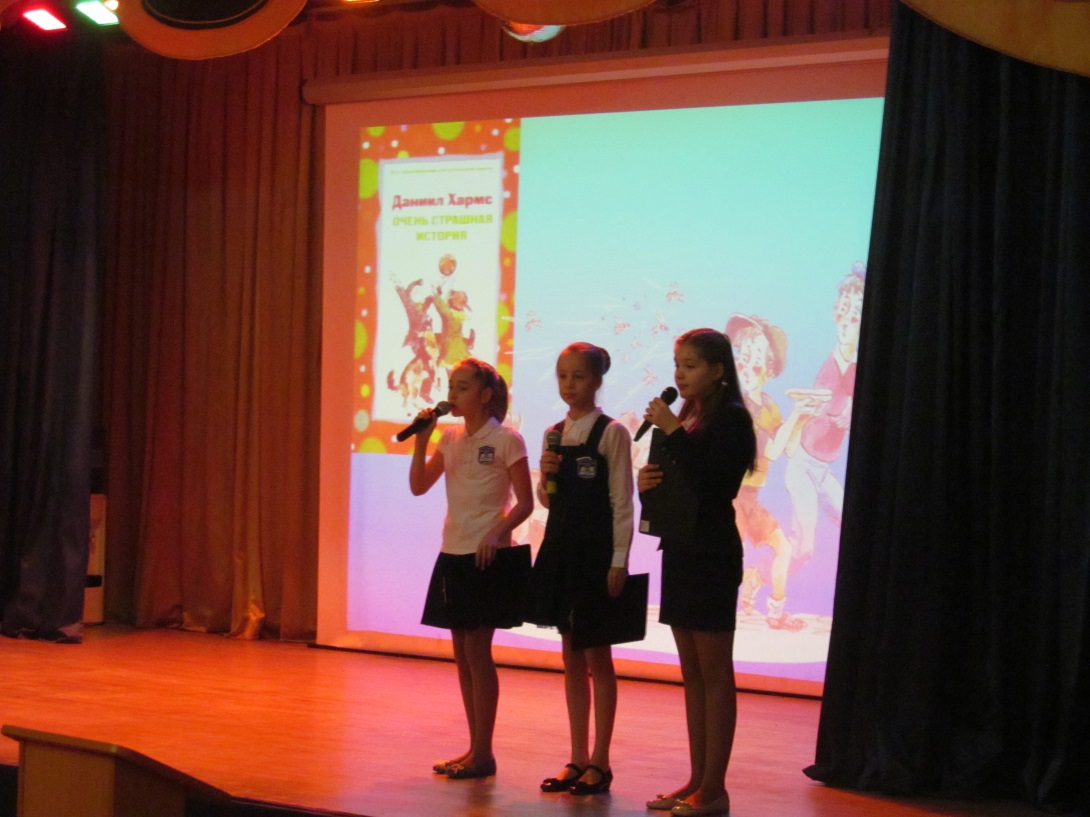 4 «В» класс показал инсценировку по сказочной повести Джани Родари «Чиполлино» 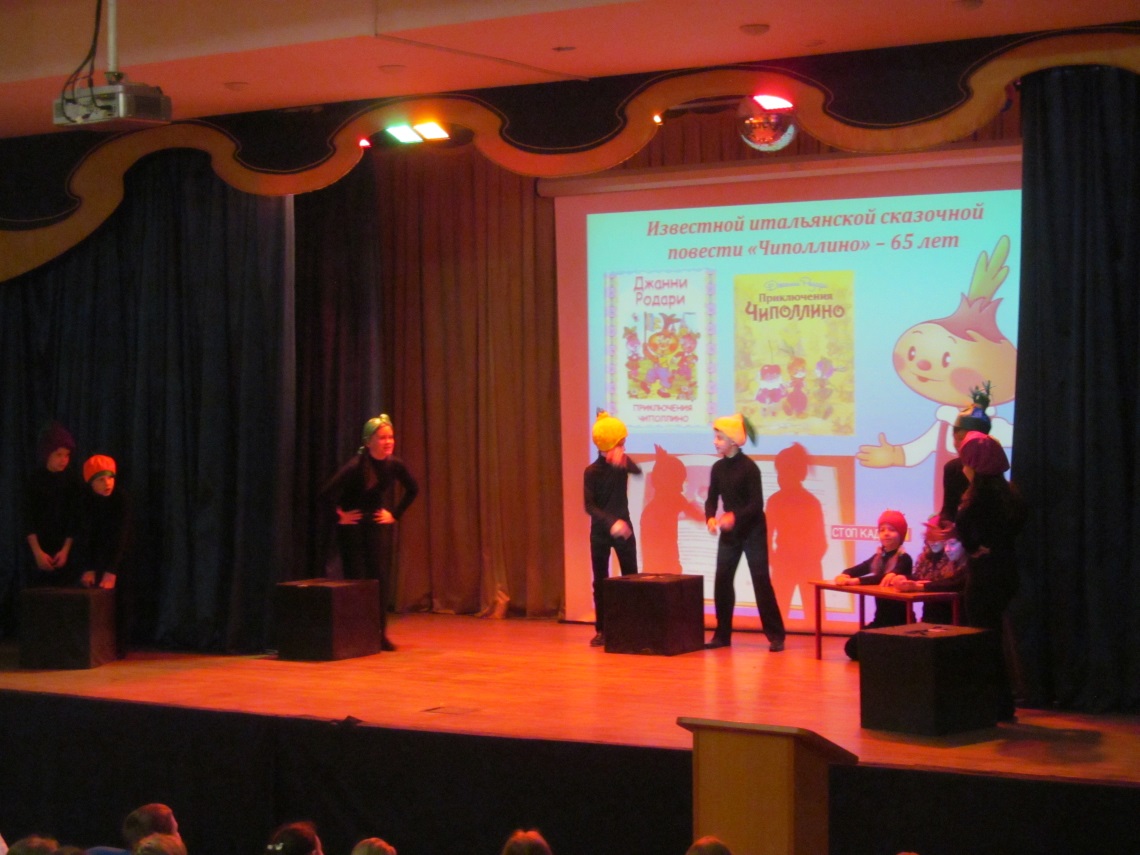 Первоклассники прочитали стихотворения: «Веревочка» и «Болтунья»  А. Барто.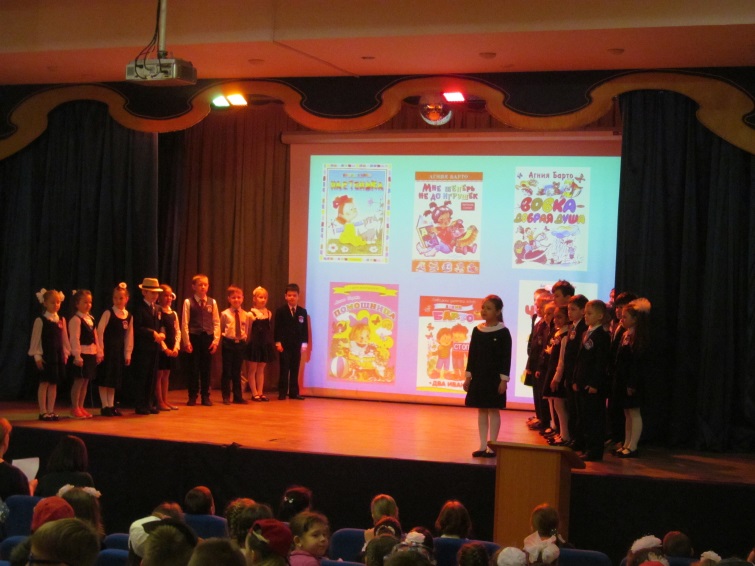 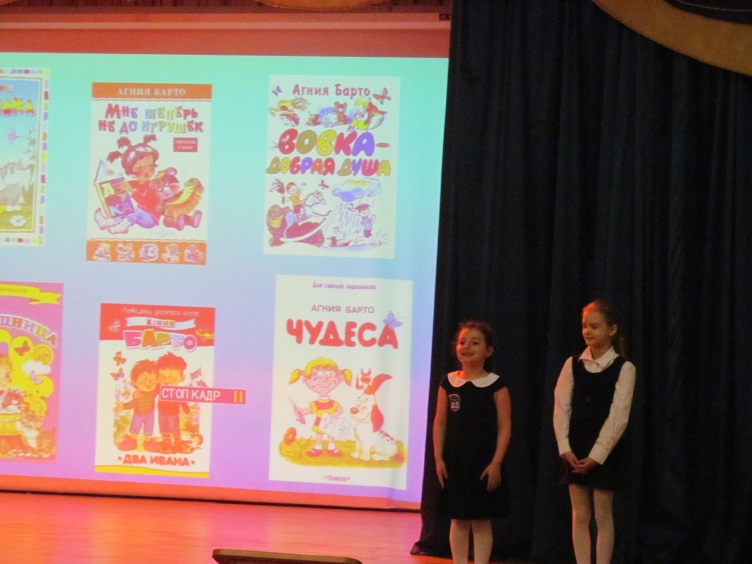 Учащиеся 3 «А» класса представили инсценировку стихотворения «А что у вас?» С. Михалкова 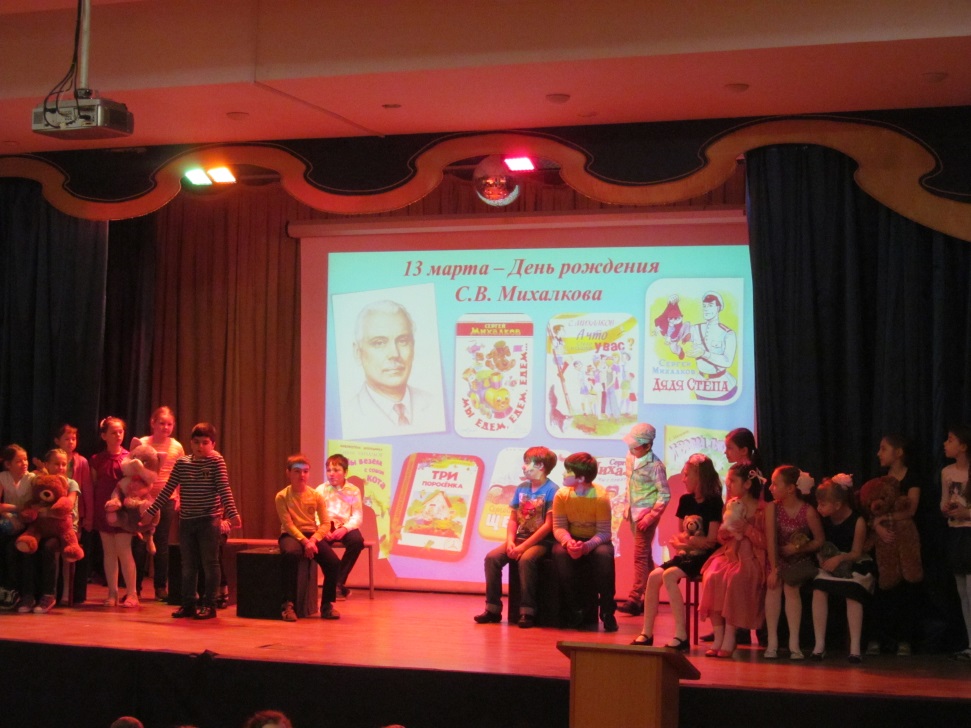 Ученики 4 «Б» и 3 «Б» классов по-новому прочитали стихотворения «Муха-Цокотуха» и «Федорино горе» К.И. Чуковского 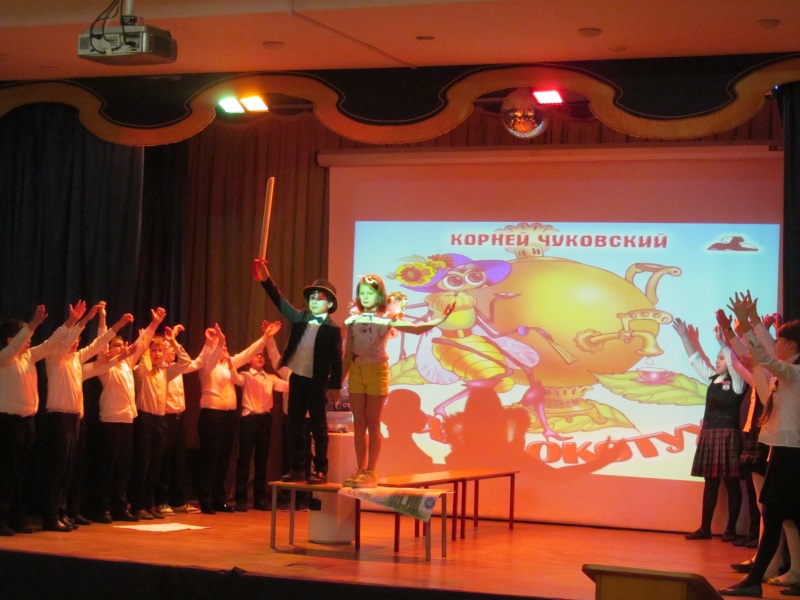 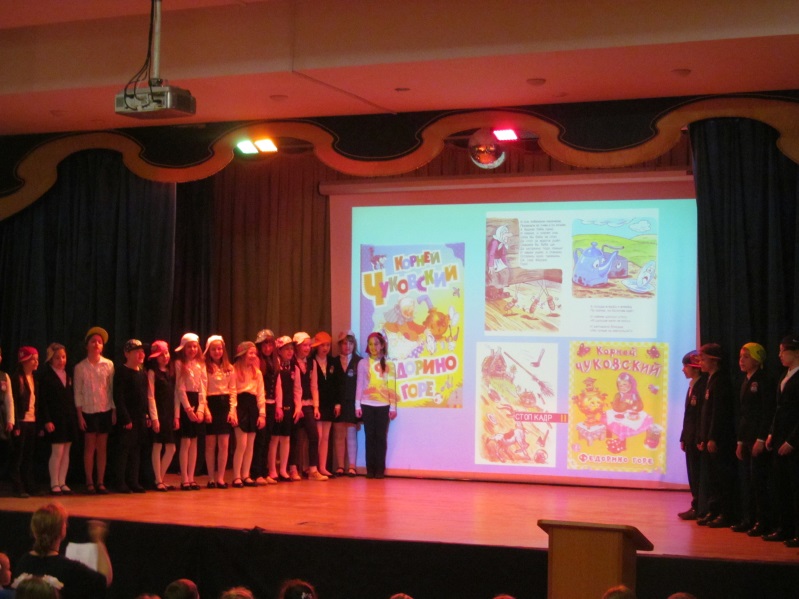  4 «А» класс представил инсценировку сказки «Про козла» С.Я. Маршака 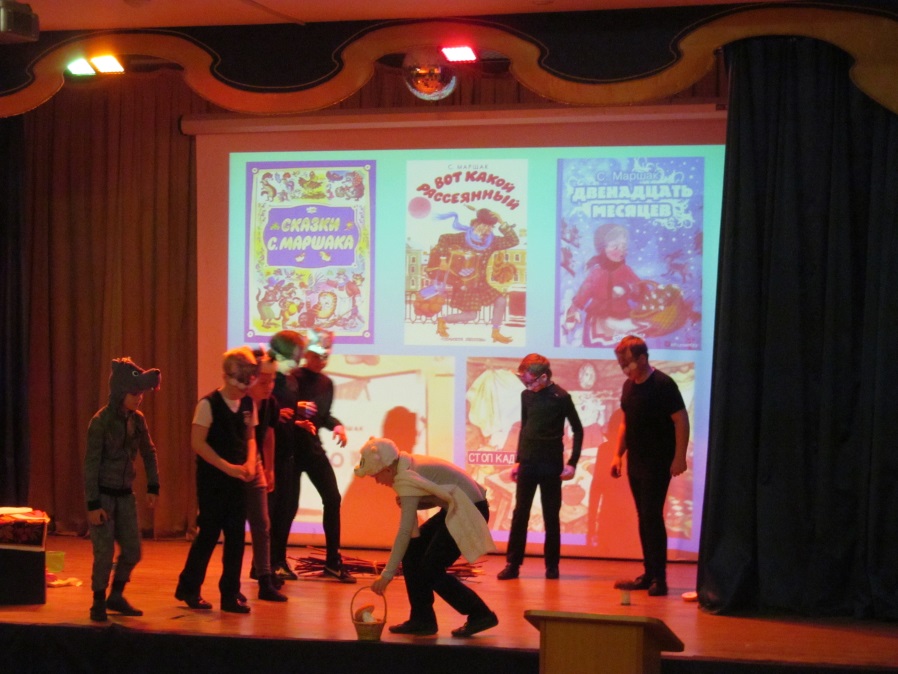 Праздник Книги подарил детям, учителям и родителям радость и яркие эмоции 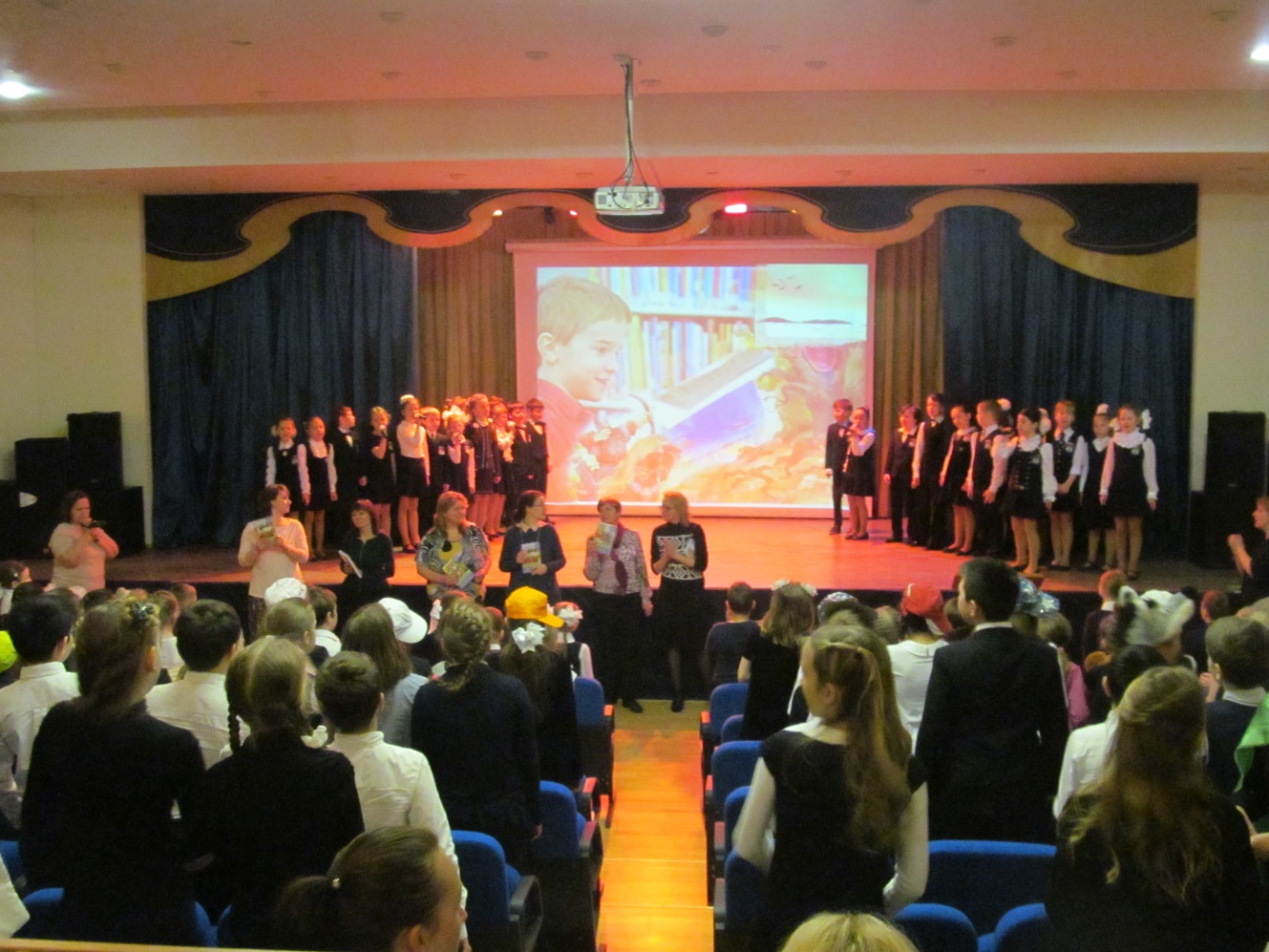 